第十五屆輔大宗教學系研究生小論文發表會日期：2017年10月14日 　　       地點：輔仁大學羅耀拉三樓301室 時間會議議程會議議程會議議程會議議程08：10-08：30報到報到報到報到第一場次：專題演講第一場次：專題演講第一場次：專題演講第一場次：專題演講第一場次：專題演講08：30∣10：00主持人演講者題目題目08：30∣10：00張譯心母神化顯：從一個王母廟的建立與信仰發展談起母神化顯：從一個王母廟的建立與信仰發展談起10：00-10：10休息時間休息時間休息時間休息時間第二場次：小論文發表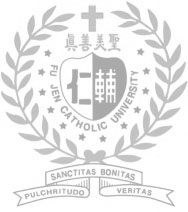 第二場次：小論文發表第二場次：小論文發表第二場次：小論文發表第二場次：小論文發表10：10∣11：20主持人發表人題目與談人10：10∣11：20吳委宗藥王菩薩信仰的轉變曾堯民10：10∣11：20李紀勳宗教教義與宇宙觀確立及其實踐劉怡君11：20-11：30休息時間休息時間休息時間休息時間第三場次：小論文發表第三場次：小論文發表第三場次：小論文發表第三場次：小論文發表第三場次：小論文發表11：30∣12：40主持人發表人題目與談人11：30∣12：40陳祈蓁高銘玄天上帝造型樣貌之探討盛翠穎11：30∣12：40陳祈蓁盧孟慧福傳在異文化相遇的開展-西班牙道明會士於 1946 年前在臺灣文化福傳的經驗林淑理12：40-12：50頒發獎狀12：40-12：50頒發獎狀12：40-12：50頒發獎狀12：40-12：50頒發獎狀12：40-12：50頒發獎狀12：50-13：50午餐交流(SL345)12：50-13：50午餐交流(SL345)12：50-13：50午餐交流(SL345)12：50-13：50午餐交流(SL345)12：50-13：50午餐交流(SL345)輔大宗教學系「新師報到」輔大宗教學系「新師報到」輔大宗教學系「新師報到」輔大宗教學系「新師報到」輔大宗教學系「新師報到」13：50∣14：30主持人新老師新老師新老師13：50∣14：30蘇汝㤈張名揚張名揚（輔仁大學宗教學系助理教授）張名揚（輔仁大學宗教學系助理教授）宗教系師生共融交流時間宗教系師生共融交流時間宗教系師生共融交流時間宗教系師生共融交流時間宗教系師生共融交流時間14：30-15：00博士班、碩士班、碩專班交流博士班、碩士班、碩專班交流博士班、碩士班、碩專班交流博士班、碩士班、碩專班交流議事規則：小論文發表時間為20分鐘(每篇)，講評時間為10分鐘(每篇)，綜合討論時間為5分鐘(每篇)，主持人得依現場情況彈性調整。論文發表結束前3分鐘，響第一次鈴；1分鐘前，響第二次鈴。會議進行期間，請將手機關閉或調至靜音。本會響應環保，不提供免洗用品。請自行攜帶。議事規則：小論文發表時間為20分鐘(每篇)，講評時間為10分鐘(每篇)，綜合討論時間為5分鐘(每篇)，主持人得依現場情況彈性調整。論文發表結束前3分鐘，響第一次鈴；1分鐘前，響第二次鈴。會議進行期間，請將手機關閉或調至靜音。本會響應環保，不提供免洗用品。請自行攜帶。議事規則：小論文發表時間為20分鐘(每篇)，講評時間為10分鐘(每篇)，綜合討論時間為5分鐘(每篇)，主持人得依現場情況彈性調整。論文發表結束前3分鐘，響第一次鈴；1分鐘前，響第二次鈴。會議進行期間，請將手機關閉或調至靜音。本會響應環保，不提供免洗用品。請自行攜帶。議事規則：小論文發表時間為20分鐘(每篇)，講評時間為10分鐘(每篇)，綜合討論時間為5分鐘(每篇)，主持人得依現場情況彈性調整。論文發表結束前3分鐘，響第一次鈴；1分鐘前，響第二次鈴。會議進行期間，請將手機關閉或調至靜音。本會響應環保，不提供免洗用品。請自行攜帶。議事規則：小論文發表時間為20分鐘(每篇)，講評時間為10分鐘(每篇)，綜合討論時間為5分鐘(每篇)，主持人得依現場情況彈性調整。論文發表結束前3分鐘，響第一次鈴；1分鐘前，響第二次鈴。會議進行期間，請將手機關閉或調至靜音。本會響應環保，不提供免洗用品。請自行攜帶。